§18138.  Oil energy auditor1.  Scope of license.  An oil energy auditor's privileges to practice are restricted to the performance of combustion safety and efficiency testing on oil-fired space-heating equipment or water-heating equipment to ensure health and safety standards and do not include any adjustment of oil-fired space-heating equipment or water-heating equipment.[PL 2017, c. 210, Pt. I, §3 (AMD).]2.  Professional qualifications.  An oil energy auditor must provide to the board, at a minimum, satisfactory evidence of relevant training and written and field certification that conform to standards established by a nationally recognized building performance industry certification and quality assurance program, the equivalent residential energy auditor certification program in the State or an equivalent training and education program as determined by the board.[PL 2017, c. 210, Pt. I, §3 (AMD).]SECTION HISTORYPL 2009, c. 344, Pt. C, §3 (NEW). PL 2009, c. 344, Pt. E, §2 (AFF). PL 2017, c. 210, Pt. I, §3 (AMD). The State of Maine claims a copyright in its codified statutes. If you intend to republish this material, we require that you include the following disclaimer in your publication:All copyrights and other rights to statutory text are reserved by the State of Maine. The text included in this publication reflects changes made through the First Regular and Frist Special Session of the 131st Maine Legislature and is current through November 1, 2023
                    . The text is subject to change without notice. It is a version that has not been officially certified by the Secretary of State. Refer to the Maine Revised Statutes Annotated and supplements for certified text.
                The Office of the Revisor of Statutes also requests that you send us one copy of any statutory publication you may produce. Our goal is not to restrict publishing activity, but to keep track of who is publishing what, to identify any needless duplication and to preserve the State's copyright rights.PLEASE NOTE: The Revisor's Office cannot perform research for or provide legal advice or interpretation of Maine law to the public. If you need legal assistance, please contact a qualified attorney.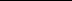 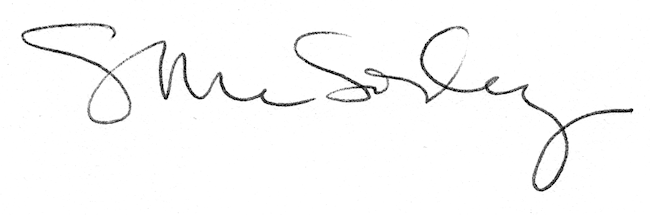 